This document contains the following attachments:–	Att.1: Updated TDD–	Att.2: CfTGP [not yet available]______________________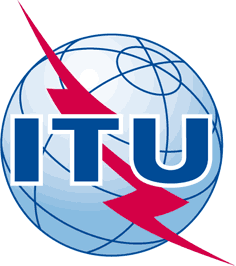 INTERNATIONAL TELECOMMUNICATION UNIONTELECOMMUNICATION
STANDARDIZATION SECTORSTUDY PERIOD 2017-2020INTERNATIONAL TELECOMMUNICATION UNIONTELECOMMUNICATION
STANDARDIZATION SECTORSTUDY PERIOD 2017-2020FGAI4H-J-024FGAI4H-J-024INTERNATIONAL TELECOMMUNICATION UNIONTELECOMMUNICATION
STANDARDIZATION SECTORSTUDY PERIOD 2017-2020INTERNATIONAL TELECOMMUNICATION UNIONTELECOMMUNICATION
STANDARDIZATION SECTORSTUDY PERIOD 2017-2020ITU-T Focus Group on AI for HealthITU-T Focus Group on AI for HealthINTERNATIONAL TELECOMMUNICATION UNIONTELECOMMUNICATION
STANDARDIZATION SECTORSTUDY PERIOD 2017-2020INTERNATIONAL TELECOMMUNICATION UNIONTELECOMMUNICATION
STANDARDIZATION SECTORSTUDY PERIOD 2017-2020Original: EnglishOriginal: EnglishWG(s):WG(s):PlenE-meeting, 30 September – 2 October 2020E-meeting, 30 September – 2 October 2020DOCUMENTDOCUMENTDOCUMENTDOCUMENTDOCUMENTSource:Source:TG-Diabetes Topic DriverTG-Diabetes Topic DriverTG-Diabetes Topic DriverTitle:Title:Initial documents for Primary and secondary diabetes prediction  (TG- Diabetes)Initial documents for Primary and secondary diabetes prediction  (TG- Diabetes)Initial documents for Primary and secondary diabetes prediction  (TG- Diabetes)Purpose:Purpose:DiscussionDiscussionDiscussionContact:Contact:Andrés Valdivieso
Anastasia.ai, ChileAndrés Valdivieso
Anastasia.ai, ChileEmail: avaldivieso@anastasia.aiAbstract:This document contains the Initial documents for Primary and secondary diabetes prediction (TG-Diabetes) for the FG-AI4H meeting in E-meeting, 30 September – 2 October 2020.